T.C. YOZGAT VALİLİĞİİL MİLLİ EĞİTİM MÜDÜRLÜĞÜAKŞEMSEDDİN MESLEKİ VE TEKNİK ANADOLU LİSESİ2019-2023 STRATEJİK PLANI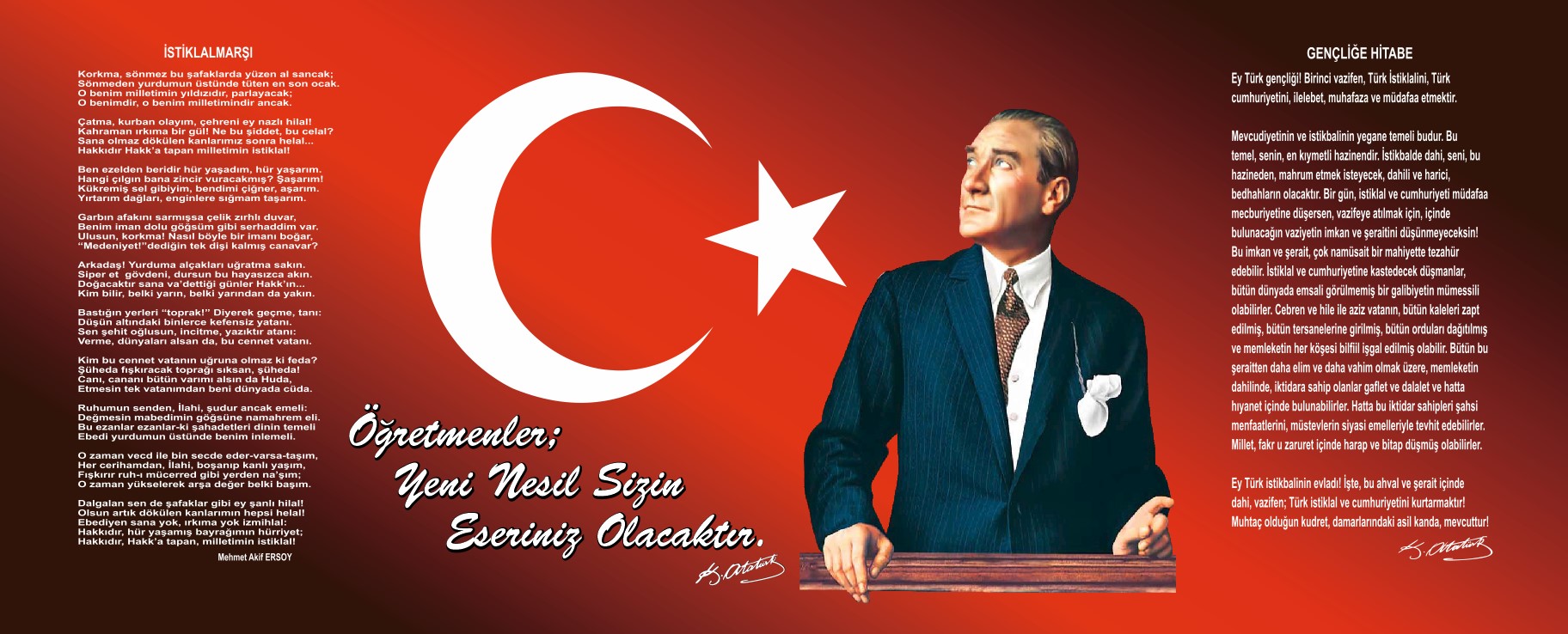 İçindekilerSunuş	3İçindekiler	4BÖLÜM I: GİRİŞ ve PLAN HAZIRLIK SÜRECİ	5BÖLÜM II: DURUM ANALİZİ	6Okulun Kısa Tanıtımı *	6Okulun Mevcut Durumu: Temel İstatistikler	7PAYDAŞ ANALİZİ	12GZFT (Güçlü, Zayıf, Fırsat, Tehdit) Analizi	14Gelişim ve Sorun Alanları	16BÖLÜM III: MİSYON, VİZYON VE TEMEL DEĞERLER	19MİSYONUMUZ *	19VİZYONUMUZ *	19TEMEL DEĞERLERİMİZ *	19BÖLÜM IV: AMAÇ, HEDEF VE EYLEMLER	21TEMA I: EĞİTİM VE ÖĞRETİME ERİŞİM	21TEMA II: EĞİTİM VE ÖĞRETİMDE KALİTENİN ARTIRILMASI	24TEMA III: KURUMSAL KAPASİTE	28V. BÖLÜM: MALİYETLENDİRME	32EKLER:	34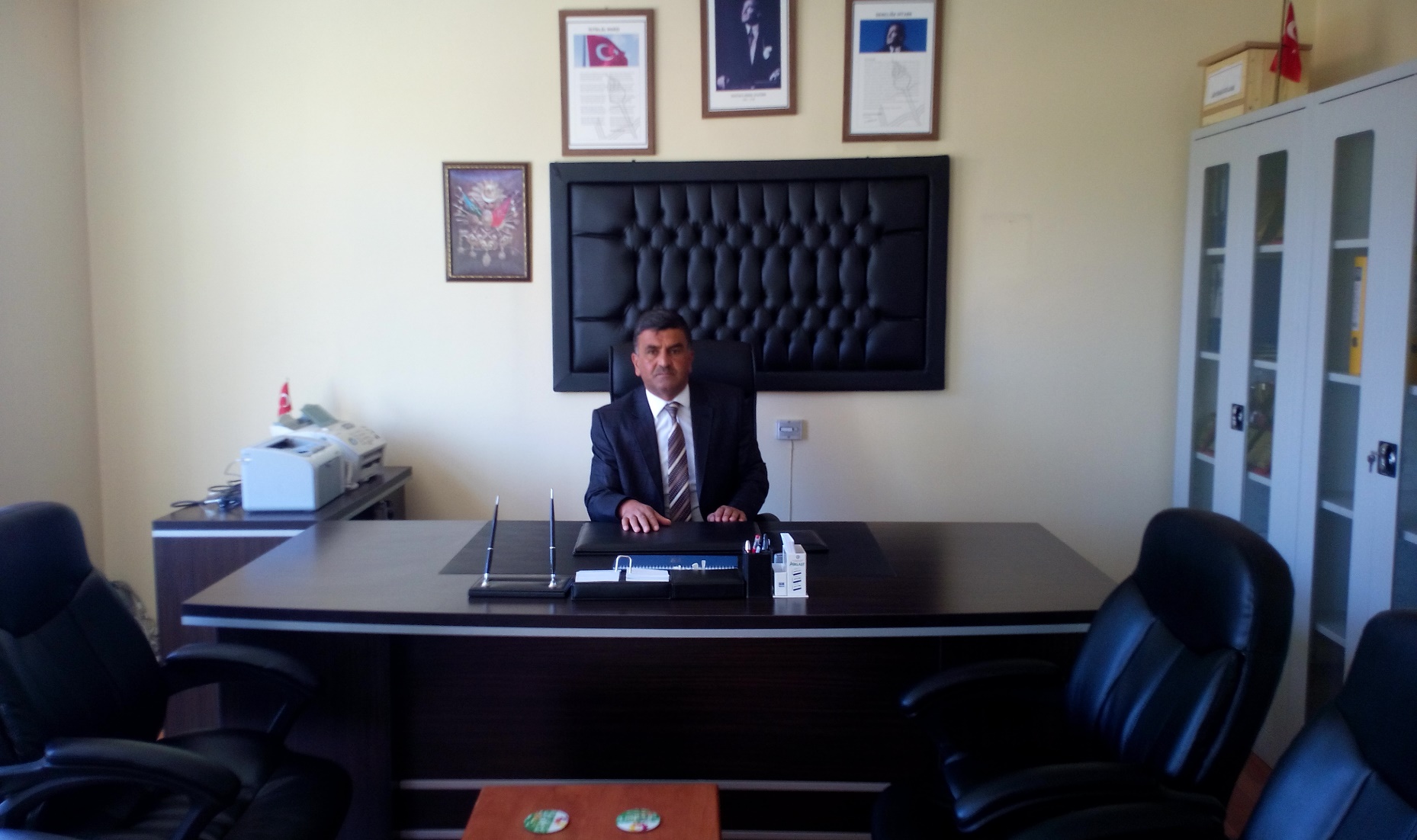 SUNUŞSon yıllarda dünyada bütün sektörlerde hızlı bir büyüme ve gelişme ile birlikte büyük değişiklikler yaşanmakta, belirgin eğilimler ortaya çıkmaktadır.Özellikle iletişim araçlarının gelişmesi, piyasa ekonomisinin uygulanması, ülkeleri birbirine yaklaştırmakla birlikte her alanda kıyasıya bir yarış içerisine sokmaktadır.    Çağı yakalamak Ticaret ve Turizm sektörlerinde gerçekleştirilecek atılımlar ile sağlanacak gelişmeler sonucunda mümkün olabilecektir.Ülkemizin bu sektörlerle birlikte mahalli idareler ve iletişim alanlarında eğitilmiş yabancı dil bilen, teknolojiyi kullanma becerisi kazanan kalifiye elemana şiddetle ihtiyacı bulunmaktadır. Bu alanlarda yetişenler gelecekte aranan elemanlar olacaklardır.Her ülkenin geleceği ülke insanlarının ileriye bakabilme ve potansiyelini daha iyi bir gelecek için harekete geçirebilme gücüne bağlıdır. Bu gücü de, insanın aldığı eğitimin ufku ve niteliği belirler. Okulumuz geleceğimiz açısından en büyük zenginliğimiz, güvencemiz ve teminatımız olan gençlerimizin ve onların eğitimlerinin öneminin bilinci içindedir. Bu nedenle de;Kaliteli okul, kaliteli eğitim,İyi meslek adamı,Çağdaş insan,Yetiştirme yolunda çabalarını sürdürmektedir.                                                                                                                                                                                             Kenan ÖNAL										                                                            Okul MüdürüBÖLÜM I: GİRİŞ ve PLAN HAZIRLIK SÜRECİ2019-2023 dönemi stratejik plan hazırlanması süreci Üst Kurul ve Stratejik Plan Ekibinin oluşturulmasıile başlamıştır. Ekip tarafından oluşturulan çalışma takvimi kapsamında ilk aşamada durum analizi çalışmaları yapılmış vedurum analizi aşamasında paydaşlarımızın plan sürecine aktif katılımını sağlamak üzere paydaş anketi, toplantı ve görüşmeler yapılmıştır.Durum analizinin ardından geleceğe yönelim bölümüne geçilerek okulumuzun amaç, hedef, gösterge ve eylemleri belirlenmiştir. Çalışmaları yürüten ekip ve kurul bilgileri altta verilmiştir.STRATEJİK PLAN ÜST KURULUBÖLÜM II:DURUM ANALİZİDurum analizi bölümünde okulumuzun mevcut durumu ortaya konularak neredeyiz sorusuna yanıt bulunmaya çalışılmıştır. Bu kapsamda okulumuzun kısa tanıtımı, okul künyesi ve temel istatistikleri, paydaş analizi ve görüşleri ile okulumuzun Güçlü Zayıf Fırsat ve Tehditlerinin (GZFT) ele alındığı analize yer verilmiştir.Okulun Kısa Tanıtımı*Okulmuz 1993 yılında Eğitim Öğretim e başlamıştır. 2018-2019 yılında 18 kız 160 erkek olmak üzere 178 öğrenci bir müdür 2 müdür yardımcısı 12 kadrolu 5 ücretli öğretmen olarak görev yapmaktadır. okulumuzda üç bölüm bulunmaktadır .Adalet Alanı ,Bilişim Teknolijileri ,muhasebe okulumuza bölüm öğretmenleri tamdır.Fen Bölümü Öğretmenlerinde eksiğimiz vardır.veli okul ilişkimiz çok iyidir. veli toplantılarına katılım üst seviyededir. veli  ve aile ziyaretlerimiz yapılmaktadır. okulumuz sosyal etkinliklerine önem vermektedir.BİRDAHA 15 TEMMUZLAR YAŞANMASIN adlı 35 dk film çekimi yapmıştır. spor tif etkinliklere katılım futbol,voleybol, masa tenisi, salon futbolu,vb 2017-2018 yılında 20 mezun vermiş 7 öğrenci üst öğrenime kayıt hakkı kazanmıştır.Okulun Mevcut Durumu: Temel İstatistiklerOkul KünyesiOkulumuzun temel girdilerine ilişkin bilgiler altta yer alan okul künyesine ilişkin tabloda yer almaktadır.Temel Bilgiler Tablosu- Okul KünyesiÇalışan BilgileriOkulumuzun çalışanlarına ilişkin bilgiler altta yer alan tabloda belirtilmiştir.Çalışan Bilgileri Tablosu*Okulumuz Bina ve Alanları	Okulumuzun binası ile açık ve kapalı alanlarına ilişkin temel bilgiler altta yer almaktadır.Okul Yerleşkesine İlişkin Bilgiler Sınıf ve Öğrenci Bilgileri	Okulumuzda yer alan sınıfların öğrenci sayıları alttaki tabloda verilmiştir.*Sınıf sayısına göre istenildiği kadar satır eklenebilir.Donanım ve Teknolojik KaynaklarımızTeknolojik kaynaklar başta olmak üzere okulumuzda bulunan çalışır durumdaki donanım malzemesine ilişkin bilgiye alttaki tabloda yer verilmiştir.Teknolojik Kaynaklar TablosuGelir ve Gider BilgisiOkulumuzun genel bütçe ödenekleri, okul aile birliği gelirleri ve diğer katkılarda dâhil olmak üzere gelir ve giderlerine ilişkin son iki yıl gerçekleşme bilgileri alttaki tabloda verilmiştir.PAYDAŞ ANALİZİKurumumuzun temel paydaşları öğrenci, veli ve öğretmen olmakla birlikte eğitimin dışsal etkisi nedeniyle okul çevresinde etkileşim içinde olunan geniş bir paydaş kitlesi bulunmaktadır. Paydaşlarımızın görüşleri anket, toplantı, dilek ve istek kutuları, elektronik ortamda iletilen önerilerde dâhil olmak üzere çeşitli yöntemlerle sürekli olarak alınmaktadır.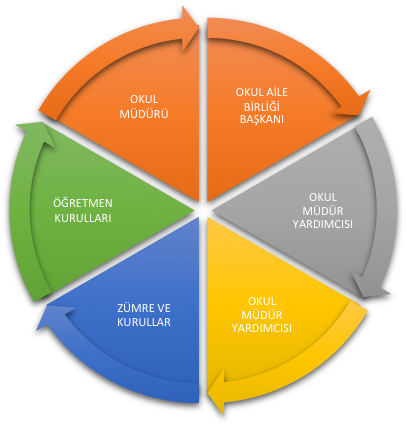 Paydaş anketlerine ilişkin ortaya çıkan temel sonuçlara altta yer verilmiştir*:Öğrenci Anketi Sonuçları:Okulda uygulanan anket sonuçlarında öğrencilerin büyük çoğunlu olumlu dönüt vermiştir. Öğrencilerin yöneticiler, öğretmenlerle iletişimlerinin gayet iyi olduğunu ifade ettiler. Okulda alınan kararlarda öğrencilerin katkılarının olduğu görüldü. Okulun fiziki şartları ile ilgili genel olarak memnuniyetsizlik belirtilmiştir. Öğrenciler okul ortamında fiziki açıdan güvende olmadığını ifade etmiştir.   Öğretmen Anketi Sonuçları:Okulda uygulanan anket sonucunda öğretmenlerin alınan kararlarda ve yapılan faaliyetlerde etkin olduğu görülmektedir. Yapılan toplantılarla öğretmen görüşleri sonuçlara yansımaktadır. Okulda ortaklaşa sosyal faaliyetler düzenli olarak yapılmaktadır. Okulda ihtiyaç duyulan araç ve gereçler bulunduğunu öğretmenler ifade etmiştir. Yönetimin öğretmenlerle birlikte ortak kararlar aldığı ifade edilmiştir.Veli Anketi Sonuçları:Velilere uygulanan anket sonucunda velilerin okuldaki yöneticiler, öğretmenler ile iletişiminde her hangi bir sorun tespit edilmemiştir. Yapılan faaliyetlerden veliler haberdar edilmektedir. Yapılan faaliyetlerde geri dönütler alınarak veli görüşleri değerlendirildiği görülmüştür. Okul güvenlik çalışanı ve nöbetçi öğretmeler tarafından okul güvenliği sağlanmıştır. Velilerin E-Okul Veli Bilgilendirme Sistemi ile okulun internet sayfasını düzenli olarak takip ettiği görülmüştür. Okulun fiziki şartları ile ilgili genel olarak memnuniyet belirtilmiştir. Öğrencilerinin okul ortamında güvende olduğunu ifade etmiştir.   GZFT (Güçlü, Zayıf, Fırsat, Tehdit) Analizi*Okulumuzun temel istatistiklerinde verilen okul künyesi, çalışan bilgileri, bina bilgileri, teknolojik kaynak bilgileri ve gelir gider bilgileri ile paydaş anketleri sonucunda ortaya çıkan sorun ve gelişime açık alanlar iç ve dış faktör olarak değerlendirilerek GZFT tablosunda belirtilmiştir. Dolayısıyla olguyu belirten istatistikler ile algıyı ölçen anketlerden çıkan sonuçlar tek bir analizde birleştirilmiştir.Kurumun güçlü ve zayıf yönleri donanım, malzeme, çalışan, iş yapma becerisi, kurumsal iletişim gibi çok çeşitli alanlarda kendisinden kaynaklı olan güçlülükleri ve zayıflıkları ifade etmektedir ve ayrımda temel olarak okul müdürü/müdürlüğü kapsamından bakılarak iç faktör ve dış faktör ayrımı yapılmıştır. İçsel Faktörler*Güçlü YönlerZayıf YönlerDışsal Faktörler*FırsatlarTehditlerGelişim ve Sorun AlanlarıGelişim ve sorun alanları analizi ile GZFT analizi sonucunda ortaya çıkan sonuçların planın geleceğe yönelim bölümü ile ilişkilendirilmesi ve buradan hareketle hedef, gösterge ve eylemlerin belirlenmesi sağlanmaktadır. Gelişim ve sorun alanları ayrımında eğitim ve öğretim faaliyetlerine ilişkin üç temel tema olan Eğitime Erişim, Eğitimde Kalite ve kurumsal Kapasite kullanılmıştır. Eğitime erişim, öğrencinin eğitim faaliyetine erişmesi ve tamamlamasına ilişkin süreçleri; Eğitimde kalite, öğrencinin akademik başarısı, sosyal ve bilişsel gelişimi ve istihdamı da dâhil olmak üzere eğitim ve öğretim sürecinin hayata hazırlama evresini; Kurumsal kapasite ise kurumsal yapı, kurum kültürü, donanım, bina gibi eğitim ve öğretim sürecine destek mahiyetinde olan kapasiteyi belirtmektedir.Gelişim ve sorun alanlarına ilişkin GZFT analizinden yola çıkılarak saptamalar yapılırken yukarıdaki tabloda yer alan ayrımda belirtilen temel sorun alanlarına dikkat edilmesi gerekmektedir.Gelişim ve Sorun AlanlarımızBÖLÜM III: MİSYON, VİZYON VE TEMEL DEĞERLEROkul Müdürlüğümüzün Misyon, vizyon, temel ilke ve değerlerinin oluşturulması kapsamında öğretmenlerimiz, öğrencilerimiz, velilerimiz, çalışanlarımız ve diğer paydaşlarımızdan alınan görüşler, sonucundastratejik plan hazırlama ekibi tarafından oluşturulan Misyon, Vizyon, Temel Değerler;Okulumuz üst kurulana sunulmuş ve üst kurul tarafından onaylanmıştır.MİSYONUMUZ*Türk Milli Eğitiminin amaçları doğrultusunda geçmişten aldığı özgüven ile çağın gereksinimlerine yanıt verecek, ülkemizi ATATÜRK’ün gösterdiği çağdaş uygarlık düzeyinin üzerine çıkarmayı amaçlayan, kaliteyi bir yaşam biçimi haline getirerek öğrenen ve gelişen organizasyon olmak; böylece çağdaş bir kurum haline gelerek diğer okullar ve kurumlar için model olmaktır.VİZYONUMUZ*İş ve Ticaret hayatında yeterli bilgi ve becerilerle donatılmış kalifiye elemanlar yetiştirmek.TEMEL DEĞERLERİMİZ*1-Yenilikçilik ve sürekli gelişim2-Ekip çalışması3-Etkili iletişim4-Etik kurallara bağlılık5-Farklılıklara değer verme6-İşine adanmışlık7-Şeffaflık8-Üretkenlik9-Fırsat eşitliği10- Akılcılık ve bilimsellik11-Beden ve ruh sağlığını koruma12-Şeffaflık13-Doğa ve çevreyi koruma14-İşbirliği15- Liyakat16- Süreklilik17-KatılımcılıkBÖLÜM IV: AMAÇ, HEDEF VE EYLEMLERAçıklama: Amaç, hedef, gösterge ve eylem kurgusu amaç Sayfa 16-17 da yer alan Gelişim Alanlarına göre yapılacaktır.Altta erişim, kalite ve kapasite amaçlarına ilişkin örnek amaç, hedef ve göstergeler verilmiştir.Erişim başlığında eylemlere ilişkin örneğe yer verilmiştir.TEMA I: EĞİTİM VE ÖĞRETİME ERİŞİMEğitim ve öğretime erişim okullaşma ve okul terki, devam ve devamsızlık, okula uyum ve oryantasyon, özel eğitime ihtiyaç duyan bireylerin eğitime erişimi, yabancı öğrencilerin eğitime erişimi ve hayatboyu öğrenme kapsamında yürütülen faaliyetlerin ele alındığı temadır.Stratejik Amaç 1: Kayıt bölgemizde yer alan çocukların okullaşma oranlarını artıran, öğrencilerin uyum ve devamsızlık sorunlarını gideren etkin bir yönetim yapısı kurulacaktır.  Bütün bireylerin eğitim ve öğretime adil şartlar altında erişmesini sağlamak.Stratejik Hedef 1.1.  Kayıt bölgemizde yer alan çocukların okullaşma oranları artırılacak ve öğrencilerin uyum ve devamsızlık sorunları da giderilecektir. Mesleki Plan dönemi sonuna kadar örgün ve yaygın eğitim ve öğretimin her kademesinde tüm bireylerin katılım ve tamamlama oranlarını artırmak hedefli olacaktır.Performans Göstergeleri Eylemler*TEMA II: EĞİTİM VE ÖĞRETİMDE KALİTENİN ARTIRILMASIEğitim ve öğretimde kalitenin artırılması başlığı esas olarak eğitim ve öğretim faaliyetinin hayata hazırlama işlevinde yapılacak çalışmaları kapsamaktadır. Bu tema altında akademik başarı, sınav kaygıları, sınıfta kalma, ders başarıları ve kazanımları, disiplin sorunları, öğrencilerin bilimsel, sanatsal, kültürel ve sportif faaliyetleri ile istihdam ve meslek edindirmeye yönelik rehberlik ve diğer mesleki faaliyetler yer almaktadır. Stratejik Amaç 2: Öğrencilerimizin gelişmiş dünyaya uyum sağlayacak şekilde donanımlı bireyler olabilmesi için eğitim ve öğretimde kalite artırılacaktır.Stratejik Hedef 2.1.Öğrenme kazanımlarını takip eden ve velileri de sürece dâhil eden bir yönetim anlayışı ile öğrencilerimizin akademik başarıları ve sosyal faaliyetlere etkin katılımı artırılacaktır.Performans GöstergeleriEylemlerOkul içinde yürütülen eğitim-öğretim faaliyetlerinin kalitesinin artırılması okulun en önemli hedeflerinden biridir. Okuldaki kalitenin artırılması okuldaki öğretmen, veli ve öğrencilerin her açıdan kendilerini geliştirmelerine bağlıdır. Özellikle okulumuzda öğrencilerimizin akademik başarısını artırmak için gerçekleştirilen en önemli çalışma derslerde başarısız olan veya ek çalışma isteyen öğrenciler için yetiştirme kursları açılmasıdır. Bütün sınıflar bazında açılan kurslara toplam 80 öğrenci katılmıştır. Öğrencilerimizin sportif alanda başarılı olabilmeleri için öğrencilerimizin voleybol, basketbol ve futbol gibi birçok dalda sportif faaliyetlere katılmaları sağlanmıştır. Stratejik Hedef 2.2.Etkin bir rehberlik anlayışıyla, öğrencilerimizi ilgi ve becerileriyle orantılı bir şekilde üst öğrenime veya istihdama hazır hale getiren daha kaliteli bir kurum yapısına geçilecektir. (Üst öğrenime hazır: Mesleki rehberlik faaliyetleri, tercih kılavuzluğu, yetiştirme kursları, sınav kaygısı vb,İstihdama Hazır: Kariyer günleri, staj ve işyeri uygulamaları, ders dışı meslek kursları vb ele alınacaktır.)Performans GöstergeleriEylemlerTEMA III: KURUMSAL KAPASİTEStratejik Amaç 3: Eğitim ve öğretim faaliyetlerinin daha nitelikli olarak verilebilmesi için okulumuzun kurumsal kapasitesi güçlendirilecektir. Stratejik Hedef 3.1.  Plan dönemi sonuna kadar, belirlenen kurum standartlarına uygun eğitim ortamlarını tesisetmek; etkin, verimli bir mali yönetim yapısını oluşturmak. Performans GöstergeleriEylemlerV. BÖLÜM: MALİYETLENDİRME2019-2023 Stratejik Planı Faaliyet/Proje Maliyetlendirme TablosuVI. BÖLÜM:İZLEME VE DEĞERLENDİRMEOkulumuz Stratejik Planı izleme ve değerlendirme çalışmalarında 5 yıllık Stratejik Planın izlenmesi ve 1 yıllık gelişim planın izlenmesi olarak ikili bir ayrıma gidilecektir. Stratejik planın izlenmesinde 6 aylık dönemlerde izleme yapılacak denetim birimleri, il ve ilçe millî eğitim müdürlüğü ve Bakanlık denetim ve kontrollerine hazır halde tutulacaktır.Yıllık planın uygulanmasında yürütme ekipleri ve eylem sorumlularıyla aylık ilerleme toplantıları yapılacaktır. Toplantıda bir önceki ayda yapılanlar ve bir sonraki ayda yapılacaklar görüşülüp karara bağlanacaktır. EKLER:Öğretmen, öğrenci ve veli anket örnekleri klasör ekinde olup okullarınızda uygulanarak sonuçlarından paydaş analizi bölümü ve sorun alanlarının belirlenmesinde yararlanabilirsiniz.Üst Kurul BilgileriÜst Kurul BilgileriEkip BilgileriEkip BilgileriAdı SoyadıUnvanıAdı SoyadıUnvanıİBRAHİM KALKANMÜDÜR YRDMUSTAFA TURAKMÜDÜR YRDALİCAN KAMANÖĞRETMENİSMAİL SADEFÖĞRETMENSERVET ŞAHİNERÖĞRETMENSEVİLAY ARISAŞÖĞRETMENTUĞBA POLATÖĞRETMENEMRE TETİKÖĞRETMENEMRE KAYA ÖĞRETMENİSMAİL YATMAZÖĞRETMENALKAN ERKEKÖĞRETMENHÜLYA SUFRACIÖĞRETMENİli:               Yozgatİli:               Yozgatİli:               Yozgatİli:               Yozgatİlçesi:  Akdağmadeniİlçesi:  Akdağmadeniİlçesi:  Akdağmadeniİlçesi:  AkdağmadeniAdres:Yeni mah İmam hatip Cad no 3 Yeni mah İmam hatip Cad no 3 Yeni mah İmam hatip Cad no 3 Coğrafi Konum (link)*:Coğrafi Konum (link)*: http://akdagmadenitml.meb.k12.tr/tema/iletisim.php http://akdagmadenitml.meb.k12.tr/tema/iletisim.phpTelefon Numarası: 354314598335431459833543145983Faks Numarası:Faks Numarası:e- Posta Adresi:309411mebk12tr 309411mebk12tr 309411mebk12tr Web sayfası adresi:Web sayfası adresi:http://akdagmadenitml.meb.k12.tr/http://akdagmadenitml.meb.k12.tr/Kurum Kodu:309411309411309411Öğretim Şekli:Öğretim Şekli:Tam GünTam GünOkulun Hizmete Giriş Tarihi :1993Okulun Hizmete Giriş Tarihi :1993Okulun Hizmete Giriş Tarihi :1993Okulun Hizmete Giriş Tarihi :1993Toplam Çalışan Sayısı*Toplam Çalışan Sayısı*2323Öğrenci Sayısı:Kız1818Öğretmen SayısıKadın33Öğrenci Sayısı:Erkek160160Öğretmen SayısıErkek99Öğrenci Sayısı:Toplam178178Öğretmen SayısıToplam1212Derslik Başına Düşen Öğrenci SayısıDerslik Başına Düşen Öğrenci SayısıDerslik Başına Düşen Öğrenci Sayısı:11Şube Başına Düşen Öğrenci SayısıŞube Başına Düşen Öğrenci SayısıŞube Başına Düşen Öğrenci Sayısı:17Öğretmen Başına Düşen Öğrenci SayısıÖğretmen Başına Düşen Öğrenci SayısıÖğretmen Başına Düşen Öğrenci Sayısı:15Şube Başına 30’dan Fazla Öğrencisi Olan Şube SayısıŞube Başına 30’dan Fazla Öğrencisi Olan Şube SayısıŞube Başına 30’dan Fazla Öğrencisi Olan Şube Sayısı:0Öğrenci Başına Düşen Toplam Gider Miktarı*Öğrenci Başına Düşen Toplam Gider Miktarı*Öğrenci Başına Düşen Toplam Gider Miktarı*20,00Öğretmenlerin Kurumdaki Ortalama Görev SüresiÖğretmenlerin Kurumdaki Ortalama Görev SüresiÖğretmenlerin Kurumdaki Ortalama Görev Süresi3Unvan*ErkekKadınToplamOkul Müdürü ve Müdür Yardımcısı33Sınıf ÖğretmeniBranş Öğretmeni9211Rehber Öğretmen11İdari PersonelYardımcı Personel224Güvenlik Personeli11Toplam Çalışan Sayıları20Okul Bölümleri*Okul Bölümleri*Özel AlanlarVarYokOkul Kat Sayısı3Çok Amaçlı Salon*Derslik Sayısı11Çok Amaçlı Saha*Derslik Alanları (m2)50Kütüphane*Kullanılan Derslik Sayısı11Fen Laboratuarı*Şube Sayısı11Bilgisayar Laboratuarı3İdari Odaların Alanı (m2)30İş Atölyesi*Öğretmenler Odası (m2)50Beceri Atölyesi*Okul Oturum Alanı (m2)860Pansiyon*Okul Bahçesi (Açık Alan)(m2)8900Okul Kapalı Alan (m2)8900Sanatsal, bilimsel ve sportif amaçlı toplam alan (m2)Kantin (m2)Tuvalet Sayısı15Diğer (………….)SINIFIKızErkekToplamSINIFIKızErkekToplam9 sınıf2384010sınıf13556511 sınıf3374012 sınıf03232Akıllı Tahta Sayısı13TV Sayısı1Masaüstü Bilgisayar Sayısı58Yazıcı Sayısı3Taşınabilir Bilgisayar Sayısı2Fotokopi Makinesi Sayısı2Projeksiyon Sayısı2İnternet Bağlantı HızıfiberYıllarGelir MiktarıGider Miktarı20163002502017300250ÖğrencilerOrtak kültüre sahip olmalarıÇalışanlarMotivasyon seviyesinin yüksek olmasıVelilerÖğrenci takibini desteklemesiBina ve YerleşkeDonanımBütçeYönetim SüreçleriAnlayışlı ve disiplinli bir idarenin oluşuİletişim SüreçleriÖğretmen, öğrenci ve veli iletişimi güçlü olmasıvbÖğrencilerÖğrencilerin öğrenme seviyelerinin düşük olmasıÇalışanlarVelilerÖğrencilerine karşı ilgisiz olmalarıBina ve YerleşkeTaşımalı öğrenci çokluğuDonanımBütçeYönetim Süreçleriİletişim SüreçlerivbPolitikMeslek  Liselerine devletin verdiği önemEkonomikÖğrencilerin her türlü imkâna sahip oluşuSosyolojikTolumun değerlerine bağlılığıTeknolojikHer türlü teknolojinin oluşuMevzuat-YasalMevzuat ve yasaların tüm personel ve öğrenciler tarafından bilinişiEkolojikPolitikEkonomikÖğrencilerin özenti içinde olmalarıSosyolojikÖzentinin çok oluşuTeknolojikSosyal iletişim araçlarıMevzuat-YasalEkolojikEğitime ErişimEğitimde KaliteKurumsal KapasiteOkullaşma OranıAkademik BaşarıKurumsal İletişimOkula Devam/ DevamsızlıkSosyal, Kültürel ve Fiziksel GelişimKurumsal YönetimOkula Uyum, OryantasyonSınıf TekrarıBina ve YerleşkeÖzel Eğitime İhtiyaç Duyan Bireylerİstihdam Edilebilirlik ve YönlendirmeDonanımYabancı ÖğrencilerÖğretim YöntemleriTemizlik, HijyenHayatboyu ÖğrenmeDers araç gereçleriİş Güvenliği, Okul GüvenliğiTaşıma ve servis1.TEMA: EĞİTİM VE ÖĞRETİME ERİŞİM1.TEMA: EĞİTİM VE ÖĞRETİME ERİŞİM1Okullaşma oranı olması gereken seviyededir.2Devamsız öğrenci sayısı 22 (Yirmi).39. sınıfa gelen öğrenciler için başlangıçta uyum sorunları görülebiliyor.4Özel eğitime ihtiyaç duyan öğrenci sayısı 9 (Dokuz).5Yabancı öğrenci yoktur.6Hayatboyu öğrenme kapsamında zaman zaman kurslar ve çeşitli sosyal faaliyetler yapılmaktadır.7892.TEMA: EĞİTİM VE ÖĞRETİMDE KALİTE2.TEMA: EĞİTİM VE ÖĞRETİMDE KALİTE1Sınavsız öğrenci alımı yapıldığı için akademik başarısı düşük öğrencilerden oluşan bir öğrenci yapısı mevcuttur.2Akademik başarı düzeyi ortadır.3Sosyal, kültürel ve fiziksel etkinlikler için gerekli kurslar açılmaktadır.4Sürekli devamsız öğrenci  sayısı 10 sınıf tekrarı 12 öğrenci vardır.5Mesleki çalışmalar ve kariyer günleri etkinlikleriyle yönlendirme çalışmaları yapılmaktadır.6Öğretim yöntemleri kısıtlıdır.7Akıllı tahta, eba vb. uygulamalar ders araç gereci olarak aktif bir şekilde kullanılmaktadır.89103.TEMA: KURUMSAL KAPASİTE3.TEMA: KURUMSAL KAPASİTE1Paydaşlarla irtibat halinde olmaya özen gösterilir.2Paydaşların görüşlerine değer verilir.3Okul kendi binasındadır4Donanım eksikliği vardır.5Temizlik ve hijyen çalışmalarına özen gösterilir.6İş güvenliği çalışmaları eksiksiz bir şekilde zamanında yapılır.7Taşımalı 65 öğrenci vardır.8910NoPERFORMANSGÖSTERGESİMevcutMevcutHEDEFHEDEFHEDEFHEDEFHEDEFHEDEFNoPERFORMANSGÖSTERGESİ2018201920192020202120222023PG.1.1.aKayıt bölgesindeki öğrencilerden okula kayıt yaptıranların oranı (%)%10%12%12%14%15%16%20PG.1.1.bİlkokul birinci sınıf öğrencilerinden en az bir yıl okul öncesi eğitim almış olanların oranı (%)(ilkokul)PG.1.1.c.Okula yeni başlayan öğrencilerden oryantasyon eğitimine katılanların oranı (%)%25%25%25%26%27%27%28PG.1.1.d.Bir eğitim ve öğretim döneminde 20 gün ve üzeri devamsızlık yapan öğrenci oranı (%)%070%065%065%060%050%045%040PG.1.1.e.Bir eğitim ve öğretim döneminde 20 gün ve üzeri devamsızlık yapan yabancı öğrenci oranı (%)0000000PG.1.1.f.Okulun özel eğitime ihtiyaç duyan bireylerin kullanımına uygunluğu (0-1)1111111PG.1.1.g.Hayatboyu öğrenme kapsamında açılan kurslara devam oranı (%) (halk eğitim)%10%12%12%13%14%15%20PG.1.1.h.Hayatboyu öğrenme kapsamında açılan kurslara katılan kişi sayısı (sayı) (halkeğitim)NoEylem İfadesiEylem SorumlusuEylem Tarihi1.1.1.Kayıt bölgesinde yer alan öğrencilerin tespiti çalışması yapılacaktır.Okul Stratejik Plan Ekibi01 Eylül-20 Eylül1.1.2Devamsızlık yapan öğrencilerin tespiti ve erken uyarı sistemi için çalışmalar yapılacaktır.İbrahim KALKANMüdür Yardımcısı 01 Eylül-20 Eylül1.1.3Devamsızlık yapan öğrencilerin velileri ile özel aylık  toplantı ve görüşmeler yapılacaktır.Hülya SUFRACI Rehberlik Servisi Her ayın son haftası1.1.4Okulun özel eğitime ihtiyaç duyan bireylerin kullanımının kolaylaştırılması için rampa ve asansör eksiklikleri tamamlanacaktır.İbrahim KALKANMüdür YardımcısıMayıs 20191.1.5Maddi ve manevi olumsuzluklardan dolayı eğitim hakkını kullanamayacak durumda olan öğrencilerinbelirlenmesi amacıyla sınıflar bazında gerekli çalışmalar yapılacak, aile ortamı olumsuz olanöğrencilerin pansiyona yönlendirilmesi sağlanacaktır.Hülya SUFRACI Rehberlik ServisiHaziran 20191.1.61.1.71.1.81.1.91.1.10NoPERFORMANSGÖSTERGESİMevcutMevcutHEDEFHEDEFHEDEFHEDEFHEDEFHEDEFNoPERFORMANSGÖSTERGESİ2018201920192020202120222023PG.1.1.aAKADEMİK BAŞARI%35%40%40%42%43%45%50PG.1.1.bD.Y.K2540406080100100PG.1.1.c.SOSYAL-KÜLTÜREL-SNATSAL-SPORTİF FAALİYETLER89910111213NoEylem İfadesiEylem SorumlusuEylem Tarihi1.1.1.Sınıf rehber öğretmenleri ve kültür dersi öğretmenleri tarafından özellikle derslerde başarısız olan ve kursa ihtiyacı olanöğrenciler bilgilendirilecek ve kurslara yönlendirilmeleri sağlanacak.Sınıf RehberÖğretmenlerEylül - Haziran1.1.2Sene başında okul zümre başkanları toplantısında sene içinde yapılacak deneme sınavlarının planlaması yapılacak. Belirlenentarihlerde zümre başkanlarından oluşacak komisyon tarafından soruların hazırlanması, temin edilmesi ve değerlendirilmesiyapılacak ve görevlendirmelerin yapılması sağlanacaktır.Okul İdaresi / OkulZümre BaşkanlarıEylül - Mayıs1.1.3Öğrencilerin sportif faaliyetlere katılmalarını sağlamak amacıyla okul içinde özellikle sınıflar bazında sportif faaliyetlerdüzenlenecektir. Spor KulübüEkim - Haziran1.1.4İl genelinde yapılacak müsabakalara maksimum oranda öğrencinin katılımını sağlanacaktır. Spor KulübüEylül -Haziran1.1.5Okulda şiir dinletisi, tiyatro gibi kültürel etkinlikler düzenlenmesi sağlanacak; öğrencilerin sinema tiyatro gibi etkinliklerekatılmaları teşvik edilecektir.Okul İdaresi / KulüpDanışmanÖğretmenleriKasım - MayısNoPERFORMANSGÖSTERGESİMevcutMevcutHEDEFHEDEFHEDEFHEDEFHEDEFHEDEFNoPERFORMANSGÖSTERGESİ2018201920192020202120222023PG.1.1.aYükseköğretime Geçiş Sınavları7101015202122PG.1.1.bYükseköğretime  yerleşen öğrencilerin Takibi7101015202123PG.1.1.c.NoEylem İfadesiEylem SorumlusuEylem Tarihi1.1.1.Okulda mezunları izleme komisyonu kurulacaktır. Müdür Yardımcısı/Branş ÖğretmenleriEylül - Haziran1.1.2Mezun olan öğrencilerden başarılı olan öğrenciler kariyer günlerine getirilecektir.Okul İdaresiEylül - Haziran1.1.3Öğrencilere mesleki uygulama çalışmaları yaptırılacaktır.Meslek   dersleri ÖğretmenleriEylül - Haziran1.1.41.1.5NoPERFORMANSGÖSTERGESİMevcutMevcutHEDEFHEDEFHEDEFHEDEFHEDEFHEDEFNoPERFORMANSGÖSTERGESİ2018201920192020202120222023PG.3.1.aAlınan donatım malzemesi tutarı11.790,0045.000,0045.000,0025.000,0025.000,0025.000,0025.000,00PG.3.2.bOkul, derslik yapımı, Fiziki imkânlarıniyileştirilmesi ve alt yapı eksiklikleriningiderilmesine yönelik yapılan harcama tutarı25.000.0035.000.0035.000.0037.500.0040.000.0042.000.0045.000.00PG.3.3.c.Okul tahmini bütçesi3.000,003.000,003.000,005.000,008.000,0010.000,0013.000,00NoEylem İfadesiEylem SorumlusuEylem Tarihi1.1.1.Okulda mevcut donatım ihtiyacının belirlenmesi için okulun bütün birimleri incelenecektir.Belirlenen ihtiyaca göre okulun bütçesinden pay ayrılacaktır. Okulun donatım ihtiyaçlarıkarşılanacaktır.Müdür Yardımcısı / Zümre BaşkanlarıEylül - Ağustos1.1.2Okulun alt yapı eksiklikleri belirlenerek gerekli ödenek bakanlıktan istenecektir. Okul İdaresiEylül -Haziran1.1.3Okul İş Sağlığı ve Güvenliği ile ilgili çalışmalarMüdür YardımcısıEylül -Haziran1.1.41.1.51.1.61.1.71.1.81.1.91.1.10Kaynak Tablosu20192020202120222023ToplamKaynak Tablosu20192020202120222023ToplamGenel Bütçe3.000,003.000,005.000,008.000,0010.000,0020.000,00Valilikler ve Belediyelerin Katkısı000000Diğer (Okul Aile Birlikleri)3.000,003.000,005.000,008.000,0010.000,0020.000,00TOPLAM6.000,006.000,0010.000,0016.000,0018.000,0050.000,00